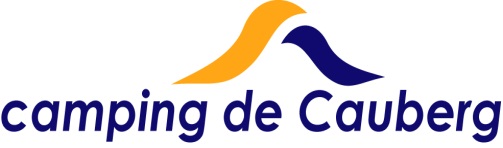 Kampeervoorwaarden
(Versie najaar 2021)Aankomst en vertrek
Op onze camping kunt u op alle dagen van de week aankomen en vertrekken. Graag altijd even melden bij de receptie. Aankomsttijd is tussen 14.00u - 19.30u en vertrektijd tussen 7.30u - 11.00u. Wilt u graag een late uitcheck tot 16.00u? U kunt bij de receptie vragen of dit mogelijk is.   Wanneer u zekerheid wilt van een kampeerplaats, zou u kunnen reserveren. U ontvangt dan een bevestiging per email. Uiteraard houden wij zoveel mogelijk rekening met uw wensen, maar we behouden het recht gereserveerde plaatsnummers te wijzigen.

Wij pauzeren van 12.00u tot 13.30u en van 17.15u tot 18.15u. De receptie is dan gesloten!
We hebben bij de ingang helaas geen parkeergelegenheid. Arriveert u tijdens onze pauze, parkeer dan niet op de inrit, want dan kan er niemand meer in of uit. Aan de overkant van de camping is een parkeerstrook of u zou kunnen doorrijden naar het grote parkeerterrein bij Holland Casino, 450m van de camping.

Betaling
Door een reservering te maken, heeft u zekerheid van een kampeerplaats. Daar staat tegenover dat wij ook zeker willen zijn van uw komst en daarom hanteren we de volgende voorwaarden. Camping De Cauberg gebruikt het volgende betaalschema:
- binnen 1 week na reservering betaalt u 30% van het totaalbedrag.
- uiterlijk 10 weken voor aankomst betaalt u 40% van het totaalbedrag.
- uiterlijk 2 weken voor aankomst betaalt u de overige 30% van het totaalbedrag.  Wanneer een betalingstermijn verstreken is, sturen we u een betalingsherinnering. We gaan er dan vanuit dat er binnen een week voldaan wordt aan de betalingsverplichting. Gebeurt dit niet, dan behouden we ons het recht de reservering per direct te annuleren zonder teruggave van de aanbetaling. We brengen u op de hoogte van de annulering d.m.v. een mail.Voortijdig vertrek
Vertrekt u eerder dan de vertrekdatum op uw reservering, dan vindt er geen restitutie plaats. Huisdieren
Honden zijn welkom op onze camping, max. 3 per kampeerplaats. De hond graag aan een korte lijn laten en altijd in het zicht, zodat u hem in de gaten kunt houden. Laat de hond nooit alleen achter (onbewaakt) bij uw kampeermiddel. Uitlaten dient buiten het terrein te gebeuren! Doet u dit a.u.b. zo dat onze buren en voorbijgangers hier geen hinder van ondervinden. Gelieve de uitwerpselen op te ruimen. In het eetcafé, sanitairgebouw en de trekkershutten zijn geen honden toegestaan.Bezoekers en logés
Bezoekers zijn van harte welkom. Natuurlijk dienen ook zij onze regels in acht te nemen. Alle bezoekers horen zich bij aankomst te melden bij de receptie en het verschuldigde bezoekerstarief te voldoen. Uw bezoek mag tot 22.00u op het terrein blijven. Auto’s van bezoekers worden niet op het terrein toegelaten. Logés dienen zich bij de receptie te melden i.v.m. het nachtregister en het betalen van het overnachtingtarief. U, als recreant, bent verantwoordelijk voor uw bezoek of logés voor o.a. gedrag, aanmelding, betaling e.d. De beheerders kunnen uw bezoek of logés de toegang tot het terrein weigeren of ontzeggen.

Nachtrust en geluid
Tegen zachte muziek en geluid is geen bezwaar, mits uw medegasten hiervan geen hinder ondervinden. De nachtrust op het terrein gaat in om 23.00u en duurt tot 7.30u. Tijdens deze periode is het niet toegestaan om met de auto, motor of bromfiets over het terrein te rijden. Komt u na 22.00u. terug naar de camping dan kunt u uw auto parkeren op de parkeerstrook langs de openbare weg. Het hek is dan gesloten, alleen voetgangers kunnen het terrein nog betreden.Slagboom
Voor het bedienen van de slagboom heeft u een slagboompas nodig. Tegen betaling van € 20,00 waarborgsom ontvangt u bij de receptie een pas. Per standplaats is één pas beschikbaar. Bij vertrek levert u hem in en wordt de waarborgsom terugbetaald.Verkeer
De maximale snelheid op de gehele camping is 5 kilometer per uur. Spelende kinderen en voetgangers hebben te allen tijde voorrang. Waar mogelijk zijn de normale verkeersregels van de “wegenverkeerswet” van toepassing.Gebouwen
We doen ons best om de gebouwen schoon te houden. Dit vinden we heel belangrijk. Daar hebben we ook uw hulp bij nodig. Geef bevuilingen en/of beschadigingen door bij de receptie. Is in het sanitairgebouw de zeep of het (toilet)papier op, dan is het fijn als u dit ook even doorgeeft. Huisvuil
Om milieuredenen verzoeken wij u om glas, papier en restafval (restafval in afgesloten zak) gescheiden te deponeren in de daarvoor bestemde containers. Alcohol en drugs
Gebruik en verkoop van zwak en sterk alcoholische dranken door of aan jongeren onder 18 jaar is ten strengste verboden. Het in het bezit hebben, gebruiken of verhandelen van drugs (zowel harddrugs als softdrugs) wordt op het terrein niet toegestaan. Bij constatering van overtreding (of vermoeden hiervan) zal directe verwijdering van het terrein en ontzegging van de toegang tot gevolg hebben. Op bovenstaande regels worden geen uitzonderingen gemaakt!Barbecueën 
Wilt u gaan barbecueën gebruik dan een originele barbecue. Is deze laag bij de grond, leg er dan een grote tegel onder. Deze kunt u van de camping lenen. Houd rekening met de wind, zodat uw medegasten er geen last van ondervinden. Open vuur is niet toegestaan. Wees voorzichtig!!Zwembadje
Het plaatsen van een kinderzwembadje is niet toegestaan!Handel drijven
Het te koop aanbieden van diensten of goederen in welke vorm dan ook is vanuit uw kampeermiddel, standplaats of elders op het terrein niet toegestaan. Bij een constatering hiervan volgt onmiddellijke verwijdering van het terrein en ontzegging tot toegang.Controle
De beheerder mag te allen tijde, ook zonder toestemming van de gast, een standplaats of kampeermiddel betreden voor werkzaamheden, controle op aanwezigheid van personen of controle op deugdelijkheid van kampeermiddel of installaties.Klachten
Meld klachten zo spoedig mogelijk. Wij zullen trachten ze zo snel mogelijk te verhelpen. 

Omboeken
De reservering wijzigen kan tot 28 dagen voor de oorspronkelijke aankomstdatum. Wanneer u wilt wijzigen van datum, kan dit alleen in hetzelfde jaar. Uiteraard kan wijzigen alleen als er nog een beschikbare plaats is. Wanneer de nieuwe reservering duurder uitvalt, wordt het verschil bij betaald. Is de nieuwe boeking goedkoper, dan krijgt u het verschil niet terug. U kunt eventueel wel de boeking aanvullen met extra opties en zo het verschil beperken. Annulering (met of zonder verzekering)
Er kunnen zich altijd onverhoopt omstandigheden voordoen, waardoor u de reservering moet annuleren. Door een annuleringsverzekering af te sluiten, kunt u de dubbele pech voorkomen dat uw vakantie niet doorgaat en dat u er toch voor moet betalen. Het afsluiten van een annuleringsverzekering bij ons kan gelijktijdig met de reserveringsaanvraag of uiterlijk 7 dagen na de boekingsdatum. U betaalt een bedrag van 7,5% van uw verblijfskosten (exclusief toeristenbelasting).  Bij annulering voor de aankomstdatum krijgt u met annuleringsverzekering en een geldige reden, de betaalde reissom volledig retour minus de kosten van de annuleringsverzekering, reserveringskosten en administratiekosten. Wanneer u tijdens uw verblijf moet annuleren, ontvangt u de kosten van de dagen die u niet meer op onze camping kunt verblijven.Geldige redenen om uw reis te annuleren MET annuleringsverzekering:
- Overlijden, een ernstig ongeval of ziekte van uzelf, huisgenoot of familielid in de 1e of 2e graad. 
- Complicaties tijdens zwangerschap van uzelf of partner.
- Onverwachte medische ingreep bij uzelf, partner of uw kind.
- Materiële schade aan uw eigendom, woning of bedrijfsgebouw waarbij u aanwezig moet zijn.  
- Werkloosheid na een vast dienstverband, als gevolg van onvrijwillig ontslag.
- Het starten van een nieuwe baan, maximaal 10 weken voor de aankomstdag.
- Niet te repareren schade aan uw vervoersmiddel of caravan/camper door aanrijding, diefstal of brand binnen 30 dagen voor de geplande aankomstdag.Wanneer u in aanmerking wilt komen voor teruggave van de verblijfskosten, geeft u zo snel mogelijk na de onverhoopte gebeurtenis, in elk geval binnen 3 dagen, aan onze camping door dat u moet annuleren. Een mondelinge melding dient altijd gevolgd te worden door een schriftelijke bevestiging (per mail). De omstandigheden die leiden tot een verzoek van teruggave, dienen aangetoond te kunnen worden. Na de vertrekdatum van de reservering kan er geen beroep gedaan worden op de annuleringsverzekering.   

Bij annulering ZONDER annuleringsverzekering gelden de volgende voorwaarden:
- Bij annulering eerder dan 2 maanden voor de aankomstdatum bent u 30% van de totale reissom verschuldigd.
- Bij annulering binnen 2 maanden tot 2 weken voor de aankomstdatum bent u 70% van de totale reissom verschuldigd.
- Bij annulering binnen 2 weken voor de aankomstdatum bent u 90% van de totale reissom verschuldigd.
- Bij annulering op de dag van aankomst bent u 100% van de totale reissom verschuldigd.